МИНИСТЕРСТВО ПРОСВЕЩЕНИЯ РОССИЙСКОЙ ФЕДЕРАЦИИ‌Министерство образования Тверской области‌‌ ‌Управление образованияАдминистрации города Твери‌​МБОУ СШ №45‌РАБОЧАЯ ПРОГРАММА(ID 510617)учебного предмета «Физика» (углубленный уровень)для обучающихся 7 – 9 классов 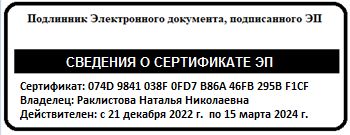 ​город Тверь‌ 2023‌​ПОЯСНИТЕЛЬНАЯ ЗАПИСКАПрограмма по физике на уровне основного общего образования составлена на основе положений и требований к результатам освоения на углублённом уровне основной образовательной программы, представленных в ФГОС ООО, а также с учётом федеральной рабочей программы воспитания и Концепции преподавания учебного предмета «Физика».Содержание программы по физике направлено на удовлетворение повышенных запросов обучающихся, стремящихся к более глубокому освоению физических знаний, и на формирование естественно-научной грамотности обучающихся. В программе по физике учитываются возможности учебного предмета в реализации требований ФГОС ООО к планируемым личностным и метапредметным результатам обучения, а также межпредметные связи естественно-научных учебных предметов на уровне основного общего образования.Программа по физике устанавливает распределение учебного материала по годам обучения (по классам), предлагает примерную последовательность изучения тем, основанную на логике развития предметного содержания и учёте возрастных особенностей обучающихся.Программа по физике разработана с целью оказания методической помощи учителю в создании рабочей программы по учебному предмету.Физика является системообразующим для естественно­научных учебных предметов, поскольку физические законы лежат в основе процессов и явлений, изучаемых химией, биологией, астрономией и физической географией, вносит вклад в естественно­научную картину мира, предоставляет наиболее ясные образцы применения научного метода познания, то есть способа получения достоверных знаний о мире. Одна из главных задач физического образования в структуре общего образования состоит в формировании естественно-научной грамотности и интереса к науке у обучающихся. Изучение физики на углублённом уровне предполагает уверенное владение следующими компетентностями, характеризующими естественно­научную грамотность: научно объяснять явления; оценивать и понимать особенности научного исследования; интерпретировать данные и использовать научные доказательства для получения выводов.Цели изучения физики на уровне основного общего образования определены в Концепции преподавания учебного предмета «Физика» в образовательных организациях Российской Федерации, реализующих основные общеобразовательные программы, утверждённой решением Коллегии Министерства просвещения Российской Федерации (протокол от 3 декабря 2019 г. № ПК-4вн).Цели изучения физики на углублённом уровне:развитие интереса и стремления обучающихся к научному изучению природы, развитие их интеллектуальных и творческих способностей;развитие представлений о научном методе познания и формирование исследовательского отношения к окружающим явлениям;формирование научного мировоззрения как результата изучения основ строения материи и фундаментальных законов физики;формирование умений применять физические знания и научные доказательства для объяснения окружающих явлений;формирование представлений о роли физики для развития других естественных наук, техники и технологий;развитие представлений о возможных сферах будущей профессиональной деятельности, связанной с физикой, подготовка к дальнейшему обучению в этом направлении;формирование готовности к дальнейшему изучению физики на углублённом уровне в рамках соответствующих профилей обучения на уровне среднего общего образования.Достижение этих целей программы по физике на уровне основного общего образования обеспечивается решением следующих задач: приобретение знаний о дискретном строении вещества, механических, тепловых, электромагнитных и квантовых явлениях;приобретение умений анализировать и объяснять физические явления на основе изученных физических законов и закономерностей;освоение методов решения расчётных и качественных задач, требующих создания и использования физических моделей, включая творческие и практико-ориентированные задачи;развитие исследовательских умений: наблюдать явления и измерять физические величины, выдвигать гипотезы и предлагать экспериментальные способы их проверки, планировать и проводить опыты, экспериментальные исследования, анализировать полученные данные и делать выводы;освоение приёмов работы с информацией физического содержания, включая информацию о современных достижениях физики, интерпретация и критическое оценивание информации;знакомство со сферами профессиональной деятельности, связанными с физикой, и современными технологиями, основанными на достижениях физической науки. ‌На изучение физики (углублённый уровень) на уровне основного общего образования отводится 340 часов: в 7 классе – 102 часа (3 часа в неделю), в 8 классе – 102 часа (3 часа в неделю), в 9 классе – 136 часов (4 часа в неделю).‌‌СОДЕРЖАНИЕ ОБУЧЕНИЯ7 КЛАССРаздел 1. Физика и её роль в познании окружающего мира.Физика – наука о природе. Явления природы (элементы содержания, включающие межпредметные связи). Физические явления: механические, тепловые, электрические, магнитные, световые, звуковые. Физические величины. Размерность. Единицы физических величин. Измерение физических величин. Эталоны. Физические приборы. Цена деления. Погрешность измерений. Правила безопасного труда при работе с лабораторным оборудованием. Международная система единиц. Перевод внесистемных единиц в единицы СИ.Как физика и другие естественные науки изучают природу. Естественно-научный метод познания: наблюдение, постановка научного вопроса, выдвижение гипотез, эксперимент по проверке гипотез, объяснение наблюдаемого явления. Описание физических явлений с помощью моделей. Демонстрации.Механические, тепловые, электрические, магнитные, световые, звуковые явления.Физические приборы и процедура прямых измерений аналоговым и цифровым прибором. Лабораторные работы и опыты.Определение цены деления шкалы измерительного прибора.Измерение расстояний. Измерение площади и объёма. Метод палетки.Измерение времени.Измерение объёма жидкости и твёрдого тела. Определение размеров малых тел. Метод рядов.Проведение исследования по проверке гипотезы: дальность полёта шарика, пущенного горизонтально, тем больше, чем больше высота пуска.Раздел 2. Первоначальные сведения о строении вещества.Строение вещества: атомы и молекулы, их размеры и массы. Опыты, доказывающие дискретное строение вещества. Движение частиц вещества. Связь скорости движения частиц с температурой. Броуновское движение. Диффузия. Взаимодействие частиц вещества: притяжение и отталкивание. Агрегатные состояния вещества: строение газов, жидкостей и твёрдых (кристаллических) тел. Взаимосвязь между свойствами веществ в разных агрегатных состояниях и их атомно-молекулярным строением. Особенности агрегатных состояний воды.Демонстрации.Наблюдение броуновского движения.Наблюдение диффузии.Наблюдение явлений, объясняющихся притяжением или отталкиванием частиц вещества.Лабораторные работы и опыты.Оценка диаметра атома методом рядов (с использованием фотографий).Опыты по наблюдению теплового расширения газов. Опыты по обнаружению действия сил молекулярного притяжения.Раздел 3. Движение и взаимодействие тел.Механическое движение. Путь и перемещение. Равномерное и неравномерное движение. Свободное падение как пример неравномерного движения тел. Скорость. Средняя скорость при неравномерном движении. Расчёт пути и времени движения.Графики зависимостей величин, описывающих движение. Общие понятия об относительности движения. Сложение скоростей для тел, движущихся параллельно.Явление инерции. Закон инерции. Взаимодействие тел как причина изменения скорости движения тел. Масса как мера инертности тела в поступательном движении. Плотность вещества. Связь плотности с количеством молекул в единице объёма вещества. Смеси и сплавы. Поверхностная и линейная плотность.Сила как характеристика взаимодействия тел. Сила упругости и закон Гука. Измерение силы с помощью динамометра. Явление тяготения и сила тяжести. Сила тяжести на других планетах. Вес тела. Невесомость. Сложение сил, направленных по одной прямой. Равнодействующая сил. Сила трения. Трение скольжения и трение покоя, вязкое трение. Трение в природе и технике. Демонстрации.Наблюдение механического движения тела.Измерение скорости прямолинейного движения.Наблюдение явления инерции.Наблюдение изменения скорости при взаимодействии тел.Сравнение масс по взаимодействию тел.Сложение сил, направленных по одной прямой.Лабораторные работы и опыты.Определение скорости равномерного движения (шарика в жидкости, модели электрического автомобиля и так далее).Определение средней скорости скольжения бруска или шарика по наклонной плоскости.Определение плотности твёрдого тела.Опыты, демонстрирующие зависимость растяжения (деформации) пружины от приложенной силы.Опыты, демонстрирующие зависимость силы трения скольжения от силы давления и характера соприкасающихся поверхностей.Раздел 4. Давление твёрдых тел, жидкостей и газов.Давление. Силадавления.Способы уменьшения и увеличения давления. Давление газа. Зависимость давления газа от объёма и температуры. Передача давления твёрдыми телами, жидкостями и газами. Закон Паскаля. Пневматические машины. Зависимость давления жидкости от глубины погружения. Гидростатический парадокс. Сообщающиеся сосуды. Гидравлические механизмы. Использование высоких давлений в современных технологиях. Устройство водопровода.Атмосфера Земли и атмосферное давление. Причины существования воздушной оболочки Земли. Опыт Торричелли. Измерение атмосферного давления. Зависимость атмосферного давления от высоты над уровнем моря. Приборы для измерения атмосферного давления.Действие жидкости и газа на погружённое в них тело. Выталкивающая (архимедова) сила. Закон Архимеда. Условие возникновения выталкивающей (архимедовой) силы, подтекание. Плавание тел. Воздухоплавание. Демонстрации.Зависимость давления газа от температуры.Передача давления жидкостью и газом.Сообщающиеся сосуды.Гидравлический пресс.Проявление действия атмосферного давления.Сифон.Зависимость выталкивающей силы от объёма погружённой в жидкость части тела и плотности жидкости.Равенство выталкивающей силы весу вытесненной жидкости.Условие плавания тел: плавание или погружение тел в зависимости от соотношения плотностей тела и жидкости.Лабораторные работы и опыты.Исследование зависимости веса тела в воде от объёма погружённой в жидкость части тела.Определение выталкивающей силы, действующей на тело, погружённое в жидкость.Проверка независимости выталкивающей силы, действующей на тело в жидкости, от массы тела. Опыты, демонстрирующие зависимость выталкивающей силы, действующей на тело в жидкости, от объёма погружённой в жидкость части тела и от плотности жидкости. Конструирование ареометра или конструирование лодки и определение её грузоподъёмности.Раздел 5. Работа и мощность. Энергия.Механическая работа для сил, направленных вдоль линии перемещения. Мощность.Простые механизмы: рычаг, ворот, блок, полиспаст, наклонная плоскость, ножничный механизм. Момент силы. Равновесие рычага. Правило моментов. Применение правила равновесия рычага к блоку. «Золотое правило» механики. КПД простых механизмов. Простые механизмы в быту, технике, живых организмах.Механическая энергия. Кинетическая и потенциальная энергия. Превращение одного вида механической энергии в другой. Закон сохранения и превращения энергии в механике.Демонстрации.Примеры простых механизмов.Лабораторные работы и опыты.Исследование условий равновесия рычага.Измерение КПД наклонной плоскости.Изучение правила рычага для подвижного и неподвижного блоков.Определение КПД подвижного и неподвижного блока.Определение работы силы упругости при подъёме грузов при помощи подвижного блока.Изучение закона сохранения механической энергии.8 КЛАССРаздел 6. Тепловые явления.Основные положения молекулярно-кинетической теории строения вещества. Масса и размеры атомов и молекул. Опыты, подтверждающие основные положения молекулярно-кинетической теории.Модели твёрдого, жидкого и газообразного состояний вещества. Кристаллические и аморфные тела. Графен – новый материал для новых технологий. Технологии получения искусственных алмазов. Объяснение свойств газов, жидкостей и твёрдых тел на основе положений молекулярно-кинетической теории. Поверхностное натяжение, смачивание, капиллярные явления. Тепловое расширение и сжатие. Зависимость давления газа от объёма, температуры.Температура. Связь температуры со средней кинетической энергией теплового движения частиц. Температурные шкалы.Внутренняя энергия. Способы изменения внутренней энергии: теплопередача и совершение работы. Виды теплопередачи: теплопроводность, конвекция, излучение. Виды теплопередачи в природе и технике. Необратимость тепловых процессов.Количество теплоты. Удельная теплоёмкость вещества. Теплообмен и тепловое равновесие. Закон Ньютона-Рихмана. Уравнение теплового баланса.Плавление и отвердевание кристаллических веществ. Удельная теплота плавления. Парообразование и конденсация. Испарение. Кипение. Удельная теплота парообразования. Зависимость температуры кипения от атмосферного давления. Насыщенный и ненасыщенный пар. Влажность воздуха. Энергия топлива. Удельная теплота сгорания. Принципы работы тепловых двигателей. КПД теплового двигателя. Тепловые двигатели и защита окружающей среды. Тепловые потери в теплосетях.Закон сохранения и превращения энергии в механических и тепловых процессах.Демонстрации.Наблюдение броуновского движения.Наблюдение диффузии.Наблюдение явлений поверхностного натяжения, смачивания и капиллярных явлений.Наблюдение теплового расширения тел.Изменение давления газа при изменении объёма и нагревании или охлаждении.Правила измерения температуры.Виды теплопередачи.Охлаждение при совершении работы. Нагревание при совершении работы внешними силами.Сравнение теплоёмкостей различных веществ.Наблюдение кипения.Наблюдение постоянства температуры при плавлении.Модели тепловых двигателей.Лабораторные работы и опыты.Опыты по обнаружению действия сил молекулярного притяжения.Опыты по выращиванию кристаллов поваренной соли или сахара.Измерение температуры при помощи жидкостного термометра и датчика температуры.Опыты по наблюдению теплового расширения газов, жидкостей и твёрдых тел. Определение давления воздуха в баллоне шприца. Исследование зависимости давления воздуха от его объёма и температуры.Проверка гипотезы линейной зависимости длины столбика жидкости в термометрической трубке от температуры. Наблюдение изменения внутренней энергии тела в результате теплопередачи и работы внешних сил.Исследование явления теплообмена при смешивании холодной и горячей воды.Определение количества теплоты, полученного водой при теплообмене с нагретым металлическим цилиндром. Определение мощности тепловых потерь (закон Ньютона-Рихмана).Определение удельной теплоёмкости вещества.Исследование процесса испарения. Определение относительной влажности воздуха. Определение удельной теплоты плавления льда.Раздел 7. Электрические и магнитные явления.Электризация тел. Два рода электрических зарядов. Взаимодействие заряженных тел. Закон Кулона. Электрическое поле. Напряжённость электрического поля. Принцип суперпозиции электрических полей (на качественном уровне). Носители электрических зарядов. Элементарный электрический заряд. Строение атома. Проводники, диэлектрики и полупроводники. Закон сохранения электрического заряда. Электрический ток. Условия существования электрического тока. Источники постоянного тока. Действия электрического тока (тепловое, химическое, магнитное). Электрический ток в металлах, жидкостях и газах.Электрическая цепь. Сила тока. Электрическое напряжение. Амперметр и вольтметр в цепи постоянного тока. Сопротивление проводника. Удельное сопротивление вещества. Закон Ома для участка цепи. Последовательное и параллельное соединение проводников. ЭДС в цепи постоянного тока. Закон Ома для полной цепи. Правила Кирхгофа. Расчёт простых электрических цепей. Нелинейные элементы.Работа и мощность электрического тока. Закон Джоуля-Ленца. Электрические цепи и потребители электрической энергии в быту. Короткое замыкание. Постоянные магниты. Взаимодействие постоянных магнитов. Магнитное поле. Магнитное поле Земли и его значение для жизни на Земле. Опыт Эрстеда. Магнитное поле электрического тока. Опыт Ампера. Применение электромагнитов в технике. Действие магнитного поля на проводник с током. Сила Ампера и определение её направления. Электродвигатель постоянного тока. Использование электродвигателей в технических уст­ройствах и на транспорте.Опыты Фарадея. Явление электромагнитной индукции. Правило Ленца. Электрогенератор. Способы получения электрической энергии. Электростанции на возобновляемых источниках энергии. Экологические проблемы энергетики. Топливные элементы и электромобили.Демонстрации.Электризация тел.Два рода электрических зарядов и взаимодействие заряженных тел.Устройство и действие электроскопа.Электростатическая индукция. Закон сохранения электрических зарядов.Моделирование силовых линий электрического поля с помощью бумажных султанов.Проводники и диэлектрики.Источники постоянного тока. Действия электрического тока.Электрический ток в жидкости. Газовый разряд.Измерение силы тока амперметром. Измерение электрического напряжения вольтметром. Реостат и магазин сопротивлений. Взаимодействие постоянных магнитов.Моделирование невозможности разделения полюсов магнита.Моделирование магнитных полей постоянных магнитов.Опыт Эрстеда.Магнитное поле тока. Электромагнит.Действие магнитного поля на проводник с током.Электродвигатель постоянного тока.Опыты Фарадея.Электрогенератор постоянного тока.Лабораторные работы и опыты.Опыты по наблюдению электризации тел при соприкосновении и индукцией.Исследование действия электрического поля на проводники и диэлектрики.Сборка и испытание электрической цепи постоянного тока.Исследование зависимости силы тока, протекающего через резистор, от напряжения на резисторе и сопротивления резистора.Опыты, демонстрирующие зависимость электрического сопротивления проводника от его длины, площади поперечного сечения и материала.Определение удельного сопротивления проводника.Проверка правила сложения напряжений при последовательном соединении двух резисторов.Проверка правила для силы тока при параллельном соединении резисторов.Определение ЭДС и внутреннего сопротивления источника тока.Проверка правил Кирхгофа.Проверка выполнения закона Ома для полной цепи.Изучение вольтамперных характеристик нелинейных элементов (лампы накаливания или полупроводникового диода).Определение работы электрического тока, идущего через резистор.Определение мощности электрического тока, выделяемой на резисторе.Определение КПД нагревателя.Исследование магнитного взаимодействия постоянных магнитов.Изучение магнитного поля постоянных магнитов при их объединении и разделении.Исследование действия электрического тока на магнитную стрелку. Опыты, демонстрирующие зависимость силы взаимодействия катушки с током и магнита от силы и направления тока в катушке и от наличия (отсутствия) сердечника в катушке. Изучение действия магнитного поля на проводник с током.Конструирование и изучение работы электродвигателя. Измерение КПД электродвигательной установки.Опыты по исследованию явления электромагнитной индукции: исследование изменений значения и направления индукционного тока.9 КЛАССРаздел 8. Механические явления.Механическое движение. Материальная точка. Способы описания механического движения: табличный, графический, аналитический. Система отсчёта. Относительность механического движения. Векторные величины, операции с векторами, проекции вектора. Радиус-вектор материальной точки, перемещение на плоскости. Равномерное прямолинейное движение. Неравномерное прямолинейное движение. Средняя и мгновенная скорость тела при неравномерном движении.Ускорение. Равноускоренное прямолинейное движение. Ускорение свободного падения. Опыты Галилея. Графическая интерпретация ускорения, скорости, пройденного пути и перемещения для прямолинейного движения.Движение тела, брошенного под углом к горизонту.Движение по окружности. Линейная скорость, угловая скорость, период и частота обращения при равномерном движении по окружности. Скорость и ускорение при движении по окружности.Вектор силы. Равнодействующая сила.Первый закон Ньютона. Второй закон Ньютона. Третий закон Ньютона. Принцип суперпозиции сил. Сила упругости. Закон Гука. Сила трения: сила трения скольжения, сила трения покоя, другие виды трения. Коэффициент трения.Движение тел по окружности под действием нескольких сил.Закон Бернулли и подъёмная сила крыла. Современные летательные аппараты, суда на подводных крыльях, антикрыло на скоростных автомобилях. Движение поезда на магнитной подушке.Сила тяжести и закон всемирного тяготения. Движение тел вокруг гравитационного центра (в том числе планет вокруг Солнца). Первая космическая скорость. Невесомость и перегрузки.Равновесие материальной точки. Абсолютно твёрдое тело. Равновесие твёрдого тела с закреплённой осью вращения. Момент силы. Центр тяжести.Импульс тела. Изменение импульса. Импульс силы. Упругое и неупругое взаимодействие. Законы изменения и сохранения импульса. Реактивное движение. Механическая работа и мощность. Работа сил тяжести, упругости, трения. Связь энергии и работы. Потенциальная энергия тела, поднятого над поверхностью земли. Потенциальная энергия сжатой пружины. Кинетическая энергия. Теорема о кинетической энергии. Закон изменения и сохранения механической энергии. Демонстрации.Наблюдение механического движения тела относительно разных тел отсчёта.Сравнение путей и траекторий движения одного и того же тела относительно разных тел отсчёта. Измерение скорости и ускорения прямолинейного движения.Исследование признаков равноускоренного движения.Наблюдение движения тела по окружности.Наблюдение механических явлений, происходящих в системе отсчёта «Тележка» при её равномерном и ускоренном движении относительно кабинета физики.Наблюдение равновесия тел, свободного падения, колебания маятника в инерциальных системах как подтверждение принципа относительности.Зависимость ускорения тела от его массы и действующей на него силы.Наблюдение равенства сил при взаимодействии тел. Изменение веса тела при ускоренном движении.Передача импульса при взаимодействии тел.Преобразования энергии при взаимодействии тел.Сохранение импульса при абсолютно неупругом взаимодействии.Сохранение импульса при упругом взаимодействии.Наблюдение реактивного движения.Сохранение энергии при свободном падении.Сохранение энергии при движении тела под действием пружины.Лабораторные работы и опыты.Конструирование тракта для разгона и дальнейшего равномерного движения шарика или тележки.Определение средней скорости скольжения бруска или движения шарика по наклонной плоскости.Определение ускорения тела при равноускоренном движении по наклонной плоскости.Исследование зависимости пути от времени при равноускоренном движении без начальной скорости.Проверка гипотезы: если при равноускоренном движении без начальной скорости пути относятся как ряд нечётных чисел, то времена одинаковы.Исследование движения тела, брошенного под углом к горизонту.Исследование зависимости силы трения скольжения от силы нормального давления.Определение коэффициента трения скольжения.Определение жёсткости пружины.Исследование зависимости силы упругости, возникающей в пружине, от степени деформации пружины.Определение работы силы трения при равномерном движении тела по горизонтальной поверхности.Определение работы силы упругости при подъёме груза с использованием неподвижного и подвижного блоков.Раздел 9. Механические колебания и волны.Колебательное движение. Основные характеристики колебаний: период, частота, амплитуда. Гармонические колебания. Затухающие колебания. Вынужденные колебания. Резонанс. Математический и пружинный маятники. Превращение энергии при колебательном движении.Механические волны. Продольные и поперечные волны. Свойства механических волн: интерференция и дифракция. Длина волны и скорость её распространения. Механические волны в твёрдом теле, сейсмические волны.Звук. Распространение и отражение звука. Громкость звука и высота тона. Резонанс в акустике. Инфразвук и ультразвук. Использование ультразвука в современных технологиях.Демонстрации.Наблюдение колебаний тел под действием силы тяжести и силы упругости.Наблюдение колебаний груза на нити и на пружине.Наблюдение вынужденных колебаний и резонанса.Распространение продольных и поперечных волн (на модели).Наблюдение интерференции и дифракции волн на поверхности воды.Наблюдение зависимости высоты звука от частоты.Акустический резонанс.Лабораторные работы и опыты.Определение частоты и периода колебаний математического маятника.Определение частоты и периода колебаний пружинного маятника.Исследование зависимости периода колебаний груза на нити от длины нити.Исследование зависимости периода колебаний пружинного маятника от массы груза.Проверка независимости периода колебаний груза, подвешенного к ленте, от массы груза. Опыты, демонстрирующие зависимость периода колебаний пружинного маятника от массы груза и жёсткости пружины. Измерение ускорения свободного падения.Раздел 10. Электромагнитное поле и электромагнитные волны.Электромагнитное поле. Электромагнитные волны. Свойства электромагнитных волн. Шкала электромагнитных волн. Использование электромагнитных волн для сотовой связи. Радиолокация. Космическая связь.Электромагнитная природа света. Скорость света. Волновые свойства света: интерференция и дифракция.Демонстрации.Свойства электромагнитных волн. Интерференция и дифракция света. Лабораторные работы и опыты.Изучение свойств электромагнитных волн с помощью мобильного телефона.Проведение опытов по наблюдению интерференции и дифракции света.Раздел 11. Световые явления.Лучевая модель света и геометрическая оптика. Источники света. Прямолинейное распространение света. Затмения Солнца и Луны. Отражение света. Плоское зеркало. Закон отражения света. Построение изображений, сформированных зеркалом.Преломление света. Закон преломления света. Полное отражение света. Использование полного отражения в оптическихсветоводах, оптоволоконная связь.Линза, ход лучей в линзе. Формула тонкой линзы. Построение изображений, сформированных тонкой линзой. Оптическая система фотоаппарата, микроскопа и телескопа. Глаз, как оптическая система. Близорукость и дальнозоркость.Разложение белого света в спектр. Опыты Ньютона. Сложение спектральных цветов. Дисперсия света.Демонстрации.Прямолинейное распространение света.Отражение света.Получение изображений в плоском зеркале.Преломление света.Оптический световод.Ход лучей в собирающей линзе.Ход лучей в рассеивающей линзе.Получение изображений с помощью линз.Принцип действия фотоаппарата, микроскопа и телескопа.Модель глаза.Разложение белого света в спектр.Получение белого света при сложении света разных цветов.Лабораторные работы и опыты.Исследование зависимости угла отражения светового луча от угла падения.Изучение свойств изображения в плоском зеркале.Исследование зависимости угла преломления от угла падения светового луча на границе «воздух–стекло». Получение изображений с помощью собирающей линзы.Определение фокусного расстояния и оптической силы собирающей линзы.Опыты по разложению белого света в спектр.Опыты по восприятию цвета предметов при их наблюдении через цветовые фильтры.Раздел 12. Квантовые явления.Опыты Резерфорда и планетарная модель атома. Модель атома Бора. Испускание и поглощение света атомом. Кванты. Линейчатые спектры. Радиоактивность. Альфа-, бета- и гамма-излучения. Строение атомного ядра. Нуклонная модель атомного ядра. Изотопы. Радиоактивные превращения. Период полураспада атомных ядер. Действие радиоактивных излучений на живые организмы. Защита от радиоактивного излучения.Ядерные реакции. Законы сохранения зарядового и массового чисел. Энергия связи атомных ядер. Связь массы и энергии. Реакции синтеза и деления ядер. Источники энергии Солнца и звёзд. Ядерная энергетика. Экологические проблемы ядерной энергетики.Демонстрации.Спектры излучения и поглощения.Спектры различных газов.Спектр водорода.Наблюдение треков в камере Вильсона. Работа счётчика ионизирующих излучений. Регистрация излучения природных минералов и продуктов.Лабораторные работы и опыты.Наблюдение сплошных и линейчатых спектров излучения.Исследование треков: измерение энергии частицы по тормозному пути (по фотографиям).Измерение радиоактивного фона.Повторительно-обобщающий модуль.Повторительно-обобщающий модуль предназначен для систематизации и обобщения предметного содержания и опыта деятельности, приобретённого при изучении всего курса физики углублённого уровня, а также для подготовки к основному государственному экзамену по физике. В процессе изучения данного модуля реализуются и получают дальнейшее развитие учебные действия, обеспечивающие достижение предметных и метапредметных результатов обучения, формирование естественно-научной грамотности: объяснение и описание явлений на основе применения физических знаний, исследовательские действия (выдвижение гипотез, постановка цели и планирование исследования, анализ данных и получение выводов). Предпочтительной формой освоения модуля является практикум, программа которого включает: решение задач, относящихся к различным разделам и темам курса физики, в том числе задач, интегрирующих содержание разных разделов;выполнение лабораторных работ и опытов (включая работы и опыты из перечней к разделам курса) в условиях самостоятельного планирования проведения исследования, выбора и обоснования метода измерения величин, сборки экспериментальной установки;выполнение проблемных заданий практико-ориентированного характера (задания по естественно-научной грамотности), в том числе заданий с межпредметным содержанием;работу над групповыми или индивидуальными проектами, связанными с содержанием курса физики. Изучение повторительно-обобщающего модуля может заканчиваться проведением диагностической работы за курс физики углублённого уровня, включающей задания разного уровня сложности. Результаты выполнения диагностической работы могут показывать степень готовности обучающихся к основному государственному экзамену по физике, а также свидетельствовать о достигнутом уровне естественно-научной грамотности.ПЛАНИРУЕМЫЕ РЕЗУЛЬТАТЫ ОСВОЕНИЯ ПРОГРАММЫ ПО ФИЗИКЕ НА УГЛУБЛЕННОМ УРОВНЕ ОСНОВНОГО ОБЩЕГО ОБРАЗОВАНИЯИзучение физики на уровне основного общего образования направлено на достижение личностных, метапредметных и предметных образовательных результатов.ЛИЧНОСТНЫЕ РЕЗУЛЬТАТЫ​В результате изучения физики на уровне основного общего образования у обучающегося будут сформированы следующие личностные результаты в части:1)патриотическоговоспитания:проявление интереса к истории и современному состоянию российской физической науки;ценностное отношение к достижениям российских учёных-физиков;2)гражданского и духовно-нравственного воспитания:готовность к активному участию в обсуждении общественно значимых и этических проблем, связанных с практическим применением достижений физики;осознание важности морально-этических принципов в деятельности учёного;3)эстетическоговоспитания:восприятие эстетических качеств физической науки: её гармоничного построения, строгости, точности, лаконичности;4)ценностинаучногопознания:осознание ценности физической науки как мощного инструмента познания мира, основы развития технологий, важнейшей составляющей культуры;ориентация в деятельности на современную систему научных представлений об основных закономерностях развития природы;развитие научной любознательности, интереса к исследовательской деятельности;5)формирования культуры здоровья и эмоционального благополучия:осознание ценности безопасного образа жизни в современном технологическом мире, важности правил безопасного поведения на транспорте, на дорогах, с электрическим и тепловым оборудованием в домашних условиях;сформированность навыка рефлексии, признание своего права на ошибку и такого же права у другого человека;6)трудовоговоспитания:активное участие в решении практических задач (в рамках семьи, образовательной организации, города, края) технологической и социальной направленности, требующих в том числе и физических знаний; интерес к практическому изучению профессий, связанных с физикой;7)экологическоговоспитания:ориентация на применение физических знаний для решения задач в области окружающей среды, планирования поступков и оценки их возможных последствий для окружающей среды; осознание глобального характера экологических проблем и путей их решения;8)адаптации к изменяющимся условиям социальной и природной среды:потребность во взаимодействии при выполнении исследований и проектов физической направленности, открытость опыту и знаниям других; повышение уровня своей компетентности через практическую деятельность; потребность в формировании новых знаний, умений формулировать идеи, понятия, гипотезы о физических объектах и явлениях;осознание дефицитов собственных знаний и компетентностей в области физики; планирование своего развития в приобретении новых физических знаний; стремление анализировать и выявлять взаимосвязи природы, общества и экономики, в том числе с использованием физических знаний; оценка своих действий с учётом влияния на окружающую среду, возможных глобальных последствий.МЕТАПРЕДМЕТНЫЕ РЕЗУЛЬТАТЫВ результате освоения программы по физике на уровне основного общего образования у обучающегося будут сформированы метапредметные результаты, включающие познавательные универсальные учебные действия, коммуникативные универсальные учебные действия, регулятивные универсальные учебные действия.Познавательные универсальные учебные действияБазовые логические действия:выявлять и характеризовать существенные признаки объектов (явлений), классифицировать их;выявлять закономерности и противоречия в рассматриваемых фактах, данных и наблюдениях, относящихся к физическим явлениям; выявлять причинно-следственные связи при изучении физических явлений и процессов, делать выводы с использованием дедуктивных и индуктивных умозаключений, выдвигать гипотезы о взаимосвязях физических величин;самостоятельно выбирать способ решения учебной физической задачи (сравнение нескольких вариантов решения, выбор наиболее подходящего с учётом самостоятельно выделенных критериев).Базовые исследовательские действия:использовать вопросы как исследовательский инструмент познания;проводить по самостоятельно составленному плану опыт, несложный физический эксперимент, небольшое исследование физического явления;оценивать на применимость и достоверность информацию, полученную в ходе исследования или эксперимента;самостоятельно формулировать обобщения и выводы по результатам проведённого наблюдения, опыта, исследования;прогнозировать возможное дальнейшее развитие физических процессов, а также выдвигать предположения об их развитии в новых условиях и контекстах.Работа с информацией:применять различные методы, инструменты и запросы при поиске и отборе информации или данных с учётом предложенной учебной физической задачи; анализировать, систематизировать и интерпретировать информацию различных видов и форм представления;оценивать надёжность информации по критериям, предложенным учителем или сформулированным самостоятельно; самостоятельно выбирать оптимальную форму представления информации и иллюстрировать решаемые задачи несложными схемами, диаграммами, иной графикой и их комбинациями.Коммуникативные универсальные учебные действия:в ходе обсуждения учебного материала, результатов лабораторных работ и проектов задавать вопросы по существу обсуждаемой темы и высказывать идеи, нацеленные на решение задачи и поддержание благожелательности общения; сопоставлять свои суждения с суждениями других участников диалога, обнаруживать различие и сходство позиций;выражать свою точку зрения в устных и письменных текстах;публично представлять результаты выполненного физического опыта (эксперимента, исследования, проекта);понимать и использовать преимущества командной и индивидуальной работы при решении конкретной физической проблемы;принимать цели совместной деятельности, организовывать действия по её достижению: распределять роли, обсуждать процессы и результаты совместной работы, обобщать мнения нескольких людей;выполнять свою часть работы, достигая качественного результата по своему направлению и координируя свои действия с другими членами команды;оценивать качество своего вклада в общий продукт по критериям, самостоятельно сформулированным участниками взаимодействия.Регулятивные универсальные учебные действияСамоорганизация:выявлять проблемы в жизненных и учебных ситуациях, требующих для решения физических знаний;ориентироваться в различных подходах принятия решений (индивидуальное, принятие решения в группе, принятие решений группой);самостоятельно составлять алгоритм решения физической задачи или план исследования с учётом имеющихся ресурсов и собственных возможностей, аргументировать предлагаемые варианты решений;делать выбор и брать ответственность за решение.Самоконтроль, эмоциональный интеллект:давать адекватную оценку ситуации и предлагать план её изменения;объяснять причины достижения (недостижения) результатов деятельности, давать оценку приобретённому опыту;вносить коррективы в деятельность (в том числе в ход выполнения физического исследования или проекта) на основе новых обстоятельств, изменившихся ситуаций, установленных ошибок, возникших трудностей;оценивать соответствие результата цели и условиям.ставить себя на место другого человека в ходе спора или дискуссии на научную тему, понимать мотивы, намерения и логику другого.признавать своё право на ошибку при решении физических задач или в утверждениях на научные темы и такое же право другого.ПРЕДМЕТНЫЕ РЕЗУЛЬТАТЫ К концу обучения в 7 классе предметные результаты на углубленном уровне должны отражать сформированность у обучающихся умений:использовать понятия: физические и химические явления, наблюдение, эксперимент, модель, гипотеза, единицы физических величин, атом, молекула, агрегатные состояния вещества (твёрдое, жидкое, газообразное), механическое движение (равномерное, неравномерное, прямолинейное), траектория, равнодействующая сил, деформация (упругая, пластическая), невесомость, сообщающиеся сосуды; уверенно различать явления (диффузия, тепловое движение частиц вещества, равномерное движение, неравномерное движение, инерция, взаимодействие тел, равновесие твёрдых тел с закреплённой осью вращения, передача давления твёрдыми телами, жидкостями и газами, атмосферное давление; плавание тел, превращения механической энергии) по описанию их характерных свойств и на основе опытов, демонстрирующих данное физическое явление;распознавать проявление изученных физических явлений в окружающем мире (в том числе физические явления в природе: примеры движения с различными скоростями в живой и неживой природе, действие сил тяжести, трения, упругости в природе и технике, влияние атмосферного давления на живой организм, плавание рыб, рычаги в теле человека), при этом переводить практическую задачу в учебную, выделять существенные свойства (признаки) физических явлений;описывать изученные свойства тел и физические явления, используя физические величины (масса, объём, плотность вещества, время, путь, средняя скорость, сила упругости, сила тяжести, вес тела, сила трения, давление твёрдого тела, давление столба жидкости, выталкивающая сила, механическая работа, мощность, плечо силы, момент силы, коэффициент полезного действия механизмов, кинетическая и потенциальная энергия), при описании правильно трактовать физический смысл используемых величин, их обозначения и единицы физических величин, находить формулы, связывающие данную физическую величину с другими величинами, строить графики изученных зависимостей физических величин;характеризовать свойства тел, физические явления и процессы, используя правила сложения сил (вдоль одной прямой), закон Гука, закон Паскаля, закон Архимеда, правило равновесия рычага (блока), «золотое правило» механики, закон сохранения механической энергии, при этом давать словесную формулировку закона и записывать его математическое выражение;строить простые физические модели реальных объектов, процессов и явлений, выделять при этом существенные и второстепенные свойства объектов, процессов, явлений, применять физические модели для объяснения физических процессов и решения учебных задач;объяснять физические явления, процессы и свойства тел, в том числе в контексте ситуаций практико-ориентированного характера, и решать качественные задачи, в том числе требующие численного оценивания характерных значений физических величин, при этом выбирать адекватную физическую модель, выявлять причинно-следственные связи и выстраивать логическую цепочку рассуждений с опорой на изученные свойства физических явлений, физические законы, закономерности и модели;решать расчётные задачи (в 2–3 действия) по изучаемым темам курса физики, выбирая адекватную физическую модель, с использованием законов и формул, связывающих физические величины, записывать краткое условие и развёрнутое решение задачи, выявлять недостающие или избыточные данные, обосновывать выбор метода решения задачи, использовать справочные данные, проводить математические преобразования и расчёты, оценивать реалистичность полученного значения физической величины и определять размерность физической величины, полученной при решении задачи;распознавать проблемы, которые можно решить при помощи физических методов, и предлагать ориентировочный способ решения, в описании исследования распознавать проверяемое предположение (гипотезу), интерпретировать полученный результат;проводить опыты по наблюдению физических явлений или физических свойств тел (диффузия, тепловое расширение газов, явление инерции, изменение скорости при взаимодействии тел, передача давления жидкостью и газом, проявление действия атмосферного давления, действие простых механизмов): формулировать предположение (гипотезу) о возможных результатах наблюдений, самостоятельно собирать установку из избыточного набора оборудования и формулировать выводы;проводить прямые и косвенные измерения физических величин (расстояние, промежуток времени, масса тела, объём тела, сила, температура, плотность жидкости и твёрдого тела, сила трения скольжения, давление воздуха, выталкивающая сила, действующая на погружённое в жидкость тело, коэффициент полезного действия простых механизмов) с использованием аналоговых и цифровых приборов, обосновывать выбор метода измерения, фиксировать показания приборов, находить значение измеряемой величины с помощью усреднения результатов серии измерений и оценивать погрешность измерений;проводить несложные экспериментальные исследования зависимостей физических величин (зависимости пути равномерно движущегося тела от времени движения тела, силы трения скольжения от силы нормального давления, качества обработки поверхностей тел и независимости силы трения от площади соприкосновения тел, силы упругости от удлинения пружины, выталкивающей силы от объёма погружённой части тела и от плотности жидкости, её независимости от плотности тела, от глубины, на которую погружено тело, условий плавания тел, условий равновесия рычага и блоков): совместно с учителем формулировать задачу и гипотезу исследования, самостоятельно планировать исследование, самостоятельно собирать экспериментальную установку с использованием инструкции, представлять полученные зависимости физических величин в виде таблиц и графиков, оценивать погрешности, делать выводы по результатам исследования;соблюдать правила техники безопасного труда при работе с лабораторным оборудованием;указывать принципы действия приборов и технических устройств: весы, термометр, динамометр, сообщающиеся сосуды, барометр, рычаг, подвижный и неподвижный блок, наклонная плоскость;характеризовать принципы действия изученных приборов, технических устройств и технологических процессов с опорой на их описания (в том числе: подшипники, устройство водопровода, гидравлический пресс, сифон, манометр, высотомер, поршневой насос, ареометр), используя знания о свойствах физических явлений и необходимые физические законы и закономерности; использовать схемы и схематичные рисунки изученных технических устройств, измерительных приборов и технологических процессов при решении учебно-практических задач;приводить примеры (находить информацию о примерах) практического использования физических знаний в повседневной жизни для обеспечения безопасности при обращении с приборами и техническими устройствами, сохранения здоровья и соблюдения норм экологического поведения в окружающей среде;осуществлять отбор источников информации физического содержания в Интернете, самостоятельно формулируя поисковый запрос, на основе имеющихся знаний и путём сравнения различных источников выделять информацию, которая является противоречивой или может быть недостоверной;использовать при выполнении учебных заданий научно-популярную литературу физического содержания, справочные материалы, ресурсы сети Интернет, владеть приёмами конспектирования текста, преобразования информации из одной знаковой системы в другую;создавать собственные краткие письменные и устные сообщения на основе 2–3 источников информации физического содержания, в том числе публично делать краткие сообщения о результатах проектов или учебных исследований, при этом грамотно использовать изученный понятийный аппарат курса физики, сопровождать выступление презентацией;при выполнении учебных проектов и исследований распределять обязанности в группе в соответствии с поставленными задачами, следить за выполнением плана действий, адекватно оценивать собственный вклад в деятельность группы, выстраивать коммуникативное взаимодействие, учитывая мнение окружающих. К концу обучения в 8 классе предметные результаты на углубленном уровне должны отражать сформированность у обучающихся умений:использовать понятия (масса и размеры молекул, тепловое движение атомов и молекул, агрегатные состояния вещества, кристаллические и аморфные тела, насыщенный и ненасыщенный пар, способы изменения внутренней энергии, элементарный электрический заряд, проводники, полупроводники, диэлектрики, источники постоянного тока, электрическое и магнитное поля, оптическая система) и символический язык физики при решении учебных и практических задач; уверенно различать явления (тепловое расширение (сжатие), тепловое равновесие, поверхностное натяжение, смачивание, капиллярные явления, испарение, конденсация, плавление, кристаллизация, кипение, способы теплопередачи (теплопроводность, конвекция, излучение), тепловые потери, электризация тел, взаимодействие зарядов, действия электрического тока, короткое замыкание, взаимодействие магнитов, действие магнитного поля на проводник с током) по описанию их характерных свойств и на основе опытов, демонстрирующих данное физическое явление;распознавать проявление изученных физических явлений в окружающем мире (в том числе физические явления в природе: поверхностные и капиллярные явления в природе, кристаллы в природе, излучение Солнца, замерзание водоёмов, морские бризы, образование росы, тумана, инея, снега, электрические явления в атмосфере, электричество живых организмов, магнитное поле Земли, дрейф полюсов, роль магнитного поля для жизни на Земле, полярное сияние), при этом переводить практическуюзадачу в учебную, выделять существенные свойства (признаки) физических явлений;описывать изученные свойства тел и физические явления, используя физические величины (температура, внутренняя энергия, количество теплоты, работа газа, удельная теплоёмкость вещества, удельная теплота плавления, удельная теплота парообразования, удельная теплота сгорания топлива, коэффициент полезного действия тепловой машины, относительная влажность воздуха, электрический заряд, сила тока, электрическое напряжение, сопротивление проводника, ЭДС в цепи постоянного тока, электрическое удельное сопротивление вещества, работа и мощность электрического тока), при описании правильно трактовать физический смысл используемых величин, их обозначения и единицы физических величин, находить формулы, связывающие данную физическую величину с другими величинами, строить графики изученных зависимостей физических величин;характеризовать свойства тел, физические явления и процессы, используя основные положения молекулярно-кинетической теории строения вещества, уравнение теплового баланса, закон сохранения электрического заряда, закон Кулона, принцип суперпозиции электрических полей, закон Ома для участка цепи, правила Кирхгофа, закон Ома для полной цепи, закон Джоуля-Ленца, закон сохранения энергии, при этом различать словесную формулировку закона и его математическое выражение;строить простые физические модели реальных объектов, процессов и явлений, выделять при этом существенные и второстепенные свойства объектов, процессов, явлений, применять физические модели для объяснения физических процессов и решения учебных задач;объяснять физические явления, процессы и свойства тел, в том числе и в контексте ситуаций практико-ориентированного характера, и решать качественные задачи, в том числе требующие численного оценивания характерных значений физических величин, при этом выбирать адекватную физическую модель, выявлять причинно-следственные связи и выстраивать логическую цепочку рассуждений с опорой на изученные свойства физических явлений, физические законы, закономерности и модели;уверенно решать расчётные задачи (с опорой на 2–3 уравнения) по изучаемым темам курса физики, выбирая адекватную физическую модель, с использованием законов и формул, связывающих физические величины, записывать краткое условие и развёрнутое решение задачи, выявлять недостающие или избыточные данные, обосновывать выбор метода решения задачи, использовать справочные данные, применять методы анализа размерностей, использовать графические методы решения задач, проводить математические преобразования и расчёты, оценивать реалистичность полученного значения физической величины и определять размерность физической величины, полученной при решении задачи;распознавать проблемы, которые можно решить при помощи физических методов, и предлагать ориентировочный способ решения, в описании исследования распознавать проверяемое предположение (гипотезу), интерпретировать полученный результат;проводить опыты по наблюдению физических явлений или физических свойств тел (капиллярные явления, зависимость давления воздуха от его объёма и температуры, скорости процесса остывания (нагревания) при излучении от цвета излучающей (поглощающей) поверхности, скорость испарения воды от температуры жидкости и площади её поверхности, электризация тел и взаимодействие электрических зарядов, взаимодействие постоянных магнитов, визуализация магнитных полей постоянных магнитов, действия магнитного поля на проводник с током, свойства электромагнита, свойства электродвигателя постоянного тока): формулировать проверяемое предположение (гипотезу) о возможных результатах наблюдений, самостоятельно собирать установку из избыточного набора оборудования, описывать ход опыта и формулировать выводы;проводить прямые и косвенные измерения физических величин (температура, относительная влажность воздуха, сила тока, напряжение, удельная теплоёмкость вещества, сопротивление проводника, работа и мощность электрического тока) с использованием аналоговых и цифровых приборов, обосновывать выбор метода измерения, фиксировать показания приборов, находить значение измеряемой величины с помощью усреднения результатов серии измерений и оценивать погрешность измерений;проводить экспериментальные исследования зависимостей физических величин (зависимость давления воздуха от его объёма и нагревания или охлаждения, исследование явления теплообмена при смешивании холодной и горячей воды, зависимость сопротивления проводника от его длины, площади поперечного сечения и удельного сопротивления вещества проводника, силы тока, протекающего через проводник, от напряжения на проводнике, исследование последовательного и параллельного соединений проводников): совместно с учителем формулировать задачу и гипотезу исследования, самостоятельно планировать исследование, самостоятельно собирать экспериментальную установку с использованием инструкции, представлять полученные зависимости физических величин в виде таблиц и графиков, оценивать погрешности, делать выводы по результатам исследования;соблюдать правила безопасного труда при работе с лабораторным оборудованием;характеризовать принципы действия изученных приборов, технических устройств и технологических процессов с опорой на их описания (в том числе: система отопления домов, гигрометр, паровая турбина, амперметр, вольтметр, счётчик электрической энергии, электроосветительные приборы, нагревательные электроприборы (примеры), предохранители и их применение в быту и технике, применение постоянных магнитов, электромагнитов, электродвигатель постоянного тока), используя знания о свойствах физических явлений, необходимые физические законы и закономерности;распознавать простые технические устройства и измерительные приборы по схемам и схематичным рисункам (жидкостный термометр, термос, психрометр, гигрометр, двигатель внутреннего сгорания, электроскоп, реостат), составлять схемы электрических цепей с последовательным и параллельным соединением элементов, различая условные обозначения элементов электрических цепей, использовать схемы и схематичные рисунки изученных технических устройств, измерительных приборов и технологических процессов при решении учебно-практических задач; приводить примеры (находить информацию о примерах) практического использования физических знаний в повседневной жизни для обеспечения безопасности при обращении с приборами и техническими устройствами, сохранения здоровья и соблюдения норм экологического поведения в окружающей среде;осуществлять поиск информации физического содержания в Интернете, самостоятельно формулируя поисковый запрос, на основе имеющихся знаний и сравнения дополнительных источников выделять информацию, которая является противоречивой или может быть недостоверной;использовать при выполнении учебных заданий научно-популярную литературу физического содержания, справочные материалы, ресурсы сети Интернет, владеть приёмами конспектирования текста, преобразования информации из одной знаковой системы в другую;создавать собственные письменные и краткие устные сообщения, обобщая информацию из нескольких источников физического содержания, в том числе публично представлять результаты проектной или исследовательской деятельности, при этом грамотно использовать изученный понятийный аппарат курса физики, сопровождать выступление презентацией;при выполнении учебных проектов и исследований физических процессов распределять обязанности в группе в соответствии с поставленными задачами, следить за выполнением плана действий и корректировать его, адекватно оценивать собственный вклад в деятельность группы, выстраивать коммуникативное взаимодействие, проявляя готовность разрешать конфликты. К концу обучения в 9 классе предметные результаты на углубленном уровне должны отражать сформированность у обучающихся умений:использовать понятия (система отсчёта, относительность механического движения, невесомость и перегрузки, центр тяжести, механические волны, звук, инфразвук и ультразвук, электромагнитные волны, рентгеновское излучение, шкала электромагнитных волн, источники света, близорукость и дальнозоркость, спектры испускания и поглощения, альфа-, бета- и гамма-излучения, изотопы, ядерная и термоядерная энергетика) и символический язык физики при решении учебных и практических задач;уверенно различать явления (равномерное и неравномерное прямолинейное движение, равноускоренное прямолинейное движение, свободное падение тел, движение по окружности, взаимодействие тел, равновесие материальной точки, реактивное движение, невесомость, колебательное движение (гармонические, затухающие, вынужденные колебания), резонанс, волновое движение (распространение и отражение звука, интерференция и дифракция волн), прямолинейное распространение, отражение и преломление света, полное внутреннее отражение света, разложение белого света в спектр и сложение спектральных цветов, естественная радиоактивность, возникновение линейчатого спектра излучения) по описанию их характерных свойств и на основе опытов, демонстрирующих данное физическое явление;распознавать проявление изученных физических явлений в окружающем мире (в том числе физические явления в природе: приливы и отливы, движение планет Солнечной системы, реактивное движение живых организмов, восприятие звуков животными, землетрясение, сейсмические волны, цунами, эхо, цвета тел, оптические явления в природе, биологическое действие видимого, ультрафиолетового и рентгеновского излучений, естественный радиоактивный фон, космические лучи, радиоактивное излучение природных минералов действие радиоактивных излучений наорганизм человека), при этом переводить практическую задачу в учебную, выделять существенные свойства (признаки) физических явлений;описывать изученные свойства тел и физические явления, используя физические величины (средняя и мгновенная скорость тела при неравномерном движении, ускорение, перемещение при равноускоренном прямолинейном движении, угловая скорость, центростремительное ускорение, сила трения, сила упругости, сила тяжести, ускорение свободного падения, вес тела, центр тяжести твёрдого тела, импульс тела, импульс силы, момент силы, механическая работа и мощность, потенциальная энергия тела, поднятого над поверхностью земли, потенциальная энергия сжатой пружины, кинетическая энергия, полная механическая энергия, период и частота колебаний, период математического и пружинного маятников, длина волны, громкость звука и высота тона, скорость света, показатель преломления среды), при описании правильно трактовать физический смысл используемых величин, их обозначения и единицы физических величин, находить формулы, связывающие данную физическую величину с другими величинами, строить графики изученных зависимостей физических величин;характеризовать свойства тел, физические явления и процессы, используя закон сохранения энергии, закон всемирного тяготения, принцип суперпозиции сил, принцип относительности Галилея, законы Ньютона, закон сохранения импульса, теорему о кинетической энергии, закон Гука, закон Бернулли, законы отражения и преломления света, формулу тонкой линзы, планетарную модель атома, нуклонную модель атомного ядра, законы сохранения зарядового и массового чисел при ядерных реакциях, при этом различать словесную формулировку закона и его математическое выражение;строить физические модели реальных объектов, процессов и явлений, выделять при этом существенные и второстепенные свойства объектов, процессов, явлений, применять физические модели для объяснения физических процессов и решения учебных задач;объяснять физические явления, процессы и свойства тел, в том числе в контексте ситуаций практико-ориентированного характера, и решать качественные задачи, в том числе требующие численного оценивания характерных значений физических величин, при этом выбирать адекватную физическую модель, выявлять причинно-следственные связи и выстраивать логическую цепочку рассуждений из 2–3 шагов с опорой на изученные свойства физических явлений, физические законы, закономерности и модели;уверенно решать расчётные задачи по изучаемым темам курса физики, выбирая адекватную физическую модель, с использованием законов и формул, связывающих физические величины, записывать краткое условие и развёрнутое решение задачи, выявлять недостающие или избыточные данные, обосновывать выбор метода решения задачи, использовать справочные данные, применять методы анализа размерностей, использовать графические методы решения задач, проводить математические преобразования и расчёты, оценивать реалистичность полученного значения физической величины и определять размерность физической величины, полученной при решении задачи;распознавать проблемы, которые можно решить при помощи физических методов, и предлагать ориентировочный способ решения, в описании исследования распознавать проверяемое предположение (гипотезу), оценивать правильность порядка проведения исследования, интерпретировать полученный результат;проводить опыты по наблюдению физических явлений или физических свойств тел (изучение второго закона Ньютона, закона сохранения энергии, закона сохранения импульса, действие закона Бернулли и возникновение подъёмной силы крыла, зависимость периода колебаний пружинного маятника от массы груза и жёсткости пружины и независимость от амплитуды малых колебаний, прямолинейное распространение света, разложение белого света в спектр, изучение свойств изображения в плоском зеркале и свойств изображения предмета в собирающей линзе, наблюдение сплошных и линейчатых спектров излучения): формулировать проверяемое предположение (гипотезу) о возможных результатах наблюдений, самостоятельно собирать установку из избыточного набора оборудования, описывать ход опыта и формулировать выводы;проводить при необходимости серию прямых измерений, определяя среднее значение измеряемой величины и определяя погрешность результатов прямых измерений, обосновывать выбор способа измерения (измерительного прибора);проводить косвенные измерения физических величин (средняя скорость и ускорение тела при равноускоренном движении, ускорение свободного падения, жёсткость пружины, коэффициент трения скольжения, механическая работа и мощность, частота и период колебаний математического и пружинного маятников, фокусное расстояние собирающей линзы и её оптическая сила, радиоактивный фон) с использованием аналоговых и цифровых приборов: обосновывать выбор метода измерения, планировать измерения, самостоятельно собирать экспериментальную установку, вычислять значение величины и анализировать полученные результаты, оценивая погрешность результатов косвенных измерений;проводить экспериментальные исследования зависимостей физических величин (зависимость пути от времени при равноускоренном движении без начальной скорости, зависимость силы трения скольжения от силы нормального давления, периода колебаний математического маятника от длины нити, определение ускорения свободного падения, исследование изменения величины и направления индукционного тока, зависимость угла отражения света от угла падения, угла преломления от угла падения светового луча, исследование треков: измерение энергии частицы по тормозному пути (по фотографиям)): совместно с учителем формулировать задачу и гипотезу исследования, самостоятельно планировать исследование, самостоятельно собирать экспериментальную установку, представлять полученные зависимости физических величин в виде таблиц и графиков, оценивать погрешности, делать выводы по результатам исследования;соблюдать правила безопасного труда при работе с лабораторным оборудованием;характеризовать принципы действия изученных приборов, технических устройств и технологических процессов с опорой на их описания (в том числе: спидометр, датчики положения, расстояния и ускорения, ракета, эхолот, очки, перископ, фотоаппарат, микроскоп, телескоп, оптические световоды, спектроскоп, дозиметр, камера Вильсона), используя знания о свойствах физических явлений и необходимые физические закономерности, использовать схемы и схематичные рисунки изученных технических устройств, измерительных приборов и технологических процессов при решении учебно-практических задач, оптические схемы для построения изображений в плоском зеркале и собирающей линзе; приводить примеры (находить информацию о примерах) практического использования физических знаний в повседневной жизни для обеспечения безопасности при обращении с приборами и техническими устройствами, сохранения здоровья и соблюдения норм экологического поведения в окружающей среде;осуществлять поиск информации физического содержания в Интернете, самостоятельно формулируя поисковый запрос, находить пути определения достоверности полученной информации на основе имеющихся знаний и дополнительных источников;использовать при выполнении учебных заданий научно-популярную литературу физического содержания, справочные материалы, ресурсы сети Интернет, владеть приёмами конспектирования текста, преобразования информации из одной знаковой системы в другую;создавать собственные письменные и устные сообщения на основе информации из нескольких источников физического содержания, публично представлять результаты проектной или исследовательской деятельности при этом грамотно использовать изученный понятийный аппарат изучаемого раздела физики и сопровождать выступление презентацией с учётом особенностей аудитории сверстников.ТЕМАТИЧЕСКОЕ ПЛАНИРОВАНИЕ  7 КЛАСС  8 КЛАСС  9 КЛАСС  ПОУРОЧНОЕ ПЛАНИРОВАНИЕ  7 КЛАСС  8 КЛАСС  9 КЛАСС УЧЕБНО-МЕТОДИЧЕСКОЕ ОБЕСПЕЧЕНИЕ ОБРАЗОВАТЕЛЬНОГО ПРОЦЕССАОБЯЗАТЕЛЬНЫЕ УЧЕБНЫЕ МАТЕРИАЛЫ ДЛЯ УЧЕНИКА​‌‌​​‌‌​МЕТОДИЧЕСКИЕ МАТЕРИАЛЫ ДЛЯ УЧИТЕЛЯ​‌‌​ЦИФРОВЫЕ ОБРАЗОВАТЕЛЬНЫЕ РЕСУРСЫ И РЕСУРСЫ СЕТИ ИНТЕРНЕТ​​‌‌​УТВЕРЖДЕНОДиректор ________________________ Раклистова Н.Н.Приказ № 82-одот«30» августа2023 г.№ п/п Наименованиеразделов и темпрограммыКоличествочасовКоличествочасовКоличествочасовЭлектронные (цифровые) образовательныересурсы№ п/п Наименованиеразделов и темпрограммыВсегоКонтрольныеработыПрактическиеработыЭлектронные (цифровые) образовательныересурсыРаздел 1.Физика и её роль в познании окружающего мираРаздел 1.Физика и её роль в познании окружающего мираРаздел 1.Физика и её роль в познании окружающего мираРаздел 1.Физика и её роль в познании окружающего мираРаздел 1.Физика и её роль в познании окружающего мираРаздел 1.Физика и её роль в познании окружающего мира1.1Физика — наука о природе 2 1.2Физическиевеличины 3  1 1.3Естественно-научныйметодпознания 3  1 ИтогопоразделуИтогопоразделу 8 Раздел 2.Первоначальные сведения о строении веществаРаздел 2.Первоначальные сведения о строении веществаРаздел 2.Первоначальные сведения о строении веществаРаздел 2.Первоначальные сведения о строении веществаРаздел 2.Первоначальные сведения о строении веществаРаздел 2.Первоначальные сведения о строении вещества2.1Строениевещества 2  1 2.2Движение и взаимодействие частиц вещества2  2 2.3Агрегатныесостояниявещества 3 ИтогопоразделуИтогопоразделу 7 Раздел 3.Движение и взаимодействие телРаздел 3.Движение и взаимодействие телРаздел 3.Движение и взаимодействие телРаздел 3.Движение и взаимодействие телРаздел 3.Движение и взаимодействие телРаздел 3.Движение и взаимодействие тел3.1Механическоедвижение 10  2 3.2Инерция, масса, плотность 9  1  1 3.3Сила. Видысил 15  1  3 ИтогопоразделуИтогопоразделу 34 Раздел 4.Давление твёрдых тел, жидкостей и газовРаздел 4.Давление твёрдых тел, жидкостей и газовРаздел 4.Давление твёрдых тел, жидкостей и газовРаздел 4.Давление твёрдых тел, жидкостей и газовРаздел 4.Давление твёрдых тел, жидкостей и газовРаздел 4.Давление твёрдых тел, жидкостей и газов4.1Давление. Передача давления твёрдыми телами, жидкостями и газами5 4.2Давлениежидкости 6 4.3Атмосферноедавление 5  1 4.4Действие жидкости и газа на погружённое в них тело12  1  3 ИтогопоразделуИтогопоразделу 28 Раздел 5.Работа и мощность. ЭнергияРаздел 5.Работа и мощность. ЭнергияРаздел 5.Работа и мощность. ЭнергияРаздел 5.Работа и мощность. ЭнергияРаздел 5.Работа и мощность. ЭнергияРаздел 5.Работа и мощность. Энергия5.1Работа и мощность 6  1 5.2Простыемеханизмы 9  4 5.3Механическаяэнергия 4  1 ИтогопоразделуИтогопоразделу 19 Раздел 6.Повторительно-обобщающиймодульРаздел 6.Повторительно-обобщающиймодульРаздел 6.Повторительно-обобщающиймодульРаздел 6.Повторительно-обобщающиймодульРаздел 6.Повторительно-обобщающиймодульРаздел 6.Повторительно-обобщающиймодуль6.1Повторительно-обобщающиймодуль 6 ИтогопоразделуИтогопоразделу 6 ОБЩЕЕ КОЛИЧЕСТВО ЧАСОВ ПО ПРОГРАММЕОБЩЕЕ КОЛИЧЕСТВО ЧАСОВ ПО ПРОГРАММЕ102  4  20 № п/п Наименованиеразделов и темпрограммыКоличествочасовКоличествочасовКоличествочасовЭлектронные (цифровые) образовательныересурсы№ п/п Наименованиеразделов и темпрограммыВсегоКонтрольныеработыПрактическиеработыЭлектронные (цифровые) образовательныересурсыРаздел 1.ТепловыеявленияРаздел 1.ТепловыеявленияРаздел 1.ТепловыеявленияРаздел 1.ТепловыеявленияРаздел 1.ТепловыеявленияРаздел 1.Тепловыеявления1.1Строение и свойствавещества 6 1.2Тепловыепроцессы 33  1  5 ИтогопоразделуИтогопоразделу 39 Раздел 2.Электрические и магнитные явленияРаздел 2.Электрические и магнитные явленияРаздел 2.Электрические и магнитные явленияРаздел 2.Электрические и магнитные явленияРаздел 2.Электрические и магнитные явленияРаздел 2.Электрические и магнитные явления2.1Электрические заряды. Заряженные тела и их взаимодействия9  1 2.2Постоянныйэлектрическийток 31  1  8 2.3Магнитныеявления 11  2 2.4Электромагнитнаяиндукция 7  1  1 ИтогопоразделуИтогопоразделу 58 Раздел 3.Повторительно-обобщающиймодульРаздел 3.Повторительно-обобщающиймодульРаздел 3.Повторительно-обобщающиймодульРаздел 3.Повторительно-обобщающиймодульРаздел 3.Повторительно-обобщающиймодульРаздел 3.Повторительно-обобщающиймодуль3.1Повторительно-обобщающиймодуль 5 ИтогопоразделуИтогопоразделу 5 ОБЩЕЕ КОЛИЧЕСТВО ЧАСОВ ПО ПРОГРАММЕОБЩЕЕ КОЛИЧЕСТВО ЧАСОВ ПО ПРОГРАММЕ102  3  17 № п/п Наименованиеразделов и темпрограммыКоличествочасовКоличествочасовКоличествочасовЭлектронные (цифровые) образовательныересурсы№ п/п Наименованиеразделов и темпрограммыВсегоКонтрольныеработыПрактическиеработыЭлектронные (цифровые) образовательныересурсыРаздел 1.МеханическиеявленияРаздел 1.МеханическиеявленияРаздел 1.МеханическиеявленияРаздел 1.МеханическиеявленияРаздел 1.МеханическиеявленияРаздел 1.Механическиеявления1.1Механическое движение и способы его описания30  1  4 1.2Взаимодействиетел 18  4 1.3Законысохранения 15  1  1 ИтогопоразделуИтогопоразделу 63 Раздел 2.Механические колебания и волныРаздел 2.Механические колебания и волныРаздел 2.Механические колебания и волныРаздел 2.Механические колебания и волныРаздел 2.Механические колебания и волныРаздел 2.Механические колебания и волны2.1Механическиеколебания 8  3.5 2.2Механическиеволны. Звук 10  3 ИтогопоразделуИтогопоразделу 18 Раздел 3.Электромагнитное поле и электромагнитные волныРаздел 3.Электромагнитное поле и электромагнитные волныРаздел 3.Электромагнитное поле и электромагнитные волныРаздел 3.Электромагнитное поле и электромагнитные волныРаздел 3.Электромагнитное поле и электромагнитные волныРаздел 3.Электромагнитное поле и электромагнитные волны3.1Электромагнитное поле и электромагнитные волны6 ИтогопоразделуИтогопоразделу 6 Раздел 4.СветовыеявленияРаздел 4.СветовыеявленияРаздел 4.СветовыеявленияРаздел 4.СветовыеявленияРаздел 4.СветовыеявленияРаздел 4.Световыеявления4.1Законыраспространениясвета 8  2 4.2Линзы и оптическиеприборы 6  1 4.3Разложение белого света в спектр2 ИтогопоразделуИтогопоразделу 16 Раздел 5.КвантовыеявленияРаздел 5.КвантовыеявленияРаздел 5.КвантовыеявленияРаздел 5.КвантовыеявленияРаздел 5.КвантовыеявленияРаздел 5.Квантовыеявления5.1Испускание и поглощение света атомом4  1 5.2Строениеатомногоядра 5 5.3Ядерныереакции 7 ИтогопоразделуИтогопоразделу 16 Раздел 6.Повторительно-обобщающиймодульРаздел 6.Повторительно-обобщающиймодульРаздел 6.Повторительно-обобщающиймодульРаздел 6.Повторительно-обобщающиймодульРаздел 6.Повторительно-обобщающиймодульРаздел 6.Повторительно-обобщающиймодуль6.1Механические явления (повторительно-обобщающий модуль)6  3 6.2Тепловые явления (повторительно-обобщающий модуль)3 6.3Электромагнитные явления (повторительно-обобщающий модуль)3  1 6.4Световые явления (повторительно-обобщающий модуль)1  1 6.5Повторительно-обобщающиймодуль 4 ИтогопоразделуИтогопоразделу 17 ОБЩЕЕ КОЛИЧЕСТВО ЧАСОВ ПО ПРОГРАММЕОБЩЕЕ КОЛИЧЕСТВО ЧАСОВ ПО ПРОГРАММЕ136  2  24.5 № п/п ТемаурокаКоличествочасовКоличествочасовКоличествочасовДатаизученияЭлектронныецифровыеобразовательныересурсы№ п/п ТемаурокаВсегоКонтрольныеработыПрактическиеработыДатаизученияЭлектронныецифровыеобразовательныересурсы1Физика – наука о природе. Явления природы1 2Физическиеявления 1 3Физическиевеличины. Размерность. 1 4Физические приборы. Погрешность при прямых измерениях.1 5Лабораторная работа "Определение показаний измерительного прибора"1  1 6Физика и её значение для развития техники.1 7Методы научного познания. Описание физических явлений с помощью моделей1 Библиотека ЦОК https://m.edsoo.ru/ff09f72a8Урок-исследование "Проверка гипотезы: дальность полёта шарика, пущенного горизонтально, тем больше, чем больше высота пуска"1  1 9Строение вещества. Опыты, доказывающие дискретное строение вещества1 https://m.edsoo.ru/ff09fe0a10Лабораторная работа "Определение размеров малых тел. Методрядов" 1  1 11Движение частиц вещества. Диффузия. Броуновское движение1 https://m.edsoo.ru/ff0a013e12Взаимодействие частиц вещества: притяжение и отталкивание1 13Агрегатные состояния вещества. Особенности агрегатных состояний воды1 https://m.edsoo.ru/ff0a037814Различие в строении твердых тел, жидкостей и газов.1 15Урок-обобщение по разделу: "Первоначальные сведения о строении вещества"1  1 16Механическое движение. Путь, траектория, перемещение1 https://m.edsoo.ru/ff0a05c617Равномерное и неравномерное движение. Скорость1 https://m.edsoo.ru/ff0a079c18Нахождение скорости, пути и времени при равномерном прямолинейном движении1 https://m.edsoo.ru/ff0a0ae419Лабораторная работа "Определение скорости равномерного движения"1  1 20Графикипрямолинейногоравномерногодвижения 1 21Решение задач по теме "Расчет средней скорости"1 22Лабораторная работа "Определение средней скорости скольжения бруска или шарика по наклонной плоскости"1  1 23Относительность движения. Сложение скоростей при параллельном движении1 24Получение и анализ графиков зависимости пути и скорости движения от времени1 25Решение графических задач по теме "Механика. Равномерноепрямолинейноедвижение" 1 26Явлениеинерции. Законинерции 1 https://m.edsoo.ru/ff0a0c1027Взаимодействие тел как причина изменения скорости. Масса тела как мера инертности тела при поступательном движении1 28Плотностьвещества 1 https://m.edsoo.ru/ff0a0fee29Лабораторная работа "Определение плотности твёрдого тела"1  1 30Решение задач по теме: "Масса тела. Плотностьвещества". 1  1 https://m.edsoo.ru/ff0a123c31Решение задач по теме "Масса тела. Плотностьвещества" 1 32Смеси и сплавы. Поверхностная и линейная плотность1 33Подготовка к контрольной работе по теме "Физика — наука о природе. Первоначальныесведенияобатомно-молекулярномстроениивещества. Механика"  1 34Контрольная работа № 1 по теме "Физика — наука о природе. Первоначальные сведения об атомно-молекулярном строении вещества. Механика" 1  1 35Работа над ошибками к контрольной работе № 1. Сила. Явление тяготения. Сила тяжести1 https://m.edsoo.ru/ff0a150236Изображение сил. Решение задач по теме "Определение силы тяжести"1 https://m.edsoo.ru/ff0a177837Силаупругости. ЗаконГука 1 https://m.edsoo.ru/ff0a18cc38Вес тела. Измерение сил. Динамометр1 https://m.edsoo.ru/ff0a177839Решение задач по теме "Сила упругости. Вестела" 1 40Лабораторная работа "Опыты, демонстрирующие зависимость растяжения (деформации) пружины от приложенной силы"1  1 41Силатрения 1 https://m.edsoo.ru/ff0a1b9c42Лабораторная работа "Опыты, демонстрирующие зависимость силы трения скольжения от силы давления и характера соприкасающихся поверхностей"1  1 https://m.edsoo.ru/ff0a1cc843Решение задач по теме "Сила трения". Лабораторная работа "Исследование зависимости силы трения от площади соприкосновения"1 44Сложениесил. Равнодействующаясила 1 https://m.edsoo.ru/ff0a1a7045Решение задач по теме "Сложение сил. Равнодействующаясила" 1 46Решение задач по теме "Взаимодействие тел. Силы в механике" 1 47Решение задач по теме "Взаимодействие тел. Силы в механике" 1 https://m.edsoo.ru/ff0a1de048Контрольная работа № 2 по теме "Взаимодействие тел"1  1 49Работа над ошибками к контрольной работе № 2.1  1 50Давлениетвёрдыхтел 1 https://m.edsoo.ru/ff0a20a651Способы уменьшения и увеличения давления твердого тела1  1 52Давлениегаза. 1  1 https://m.edsoo.ru/ff0a237653Давление жидкостей и газов. Закон Паскаля1 https://m.edsoo.ru/ff0a25b054Пневматическиеустройства 1 55Зависимость давления жидкости от глубины1 https://m.edsoo.ru/ff0a271856Гидростатическийпарадокс 1 https://m.edsoo.ru/ff0a313657Сообщающиесясосуды. 1 https://m.edsoo.ru/ff0a297058Гидравлическиемеханизмы. 1 59Использование высоких давлений в современных технологиях1 60Решение задач по теме "Давление жидкости"1 https://m.edsoo.ru/ff0a282661Атмосфера Земли и причины её существования1 https://m.edsoo.ru/ff0a2b5a62Проявлениедействияатмосферногодавления 1  1 https://m.edsoo.ru/ff0a2b5a63Измерение атмосферного давления. Опыт Торричелли1 https://m.edsoo.ru/ff0a2da864Зависимость атмосферного давления от высоты над уровнем моря. Приборы для измерения атмосферного давления1 https://m.edsoo.ru/ff0a2fc465Барометр-анероид. Атмосферное давление на различных высотах1 https://m.edsoo.ru/ff0a2fc466Выталкивающаясила. ЗаконАрхимеда 1 https://m.edsoo.ru/ff0a2fc467Решение задач по теме "Закон Архимеда"1 https://m.edsoo.ru/ff0a327668Действия жидкости и газа на погруженное в них тело1  1 69Лабораторная работа "Определение выталкивающей силы, действующей на тело, погруженное в жидкость"1  1 https://m.edsoo.ru/ff0a33fc70Плаваниетел 1 https://m.edsoo.ru/ff0a3a9671Лабораторная работа "Изучение условий плавания тел"1  1 72Воздухоплавание. Плаваниесудов 1 73Решение задач по теме "Закон Архимеда. Условияплаваниятел" 1 https://m.edsoo.ru/ff0a365474Решение задач по теме "Действие жидкости и газа на погруженное в них тело"1 75Урок-проект "Конструирование ареометра или лодки и определение грузоподъёмности"1 76Подготовка к контрольной работе по теме "Давление твердых тел, жидкостей и газов"1 77Контрольная работа № 3 по теме "Давление твердых тел, жидкостей и газов"1  1 78Работа над ошибками к контрольной работе № 31 79Механическаяработа 1 https://m.edsoo.ru/ff0a3f8280Мощность 1 https://m.edsoo.ru/ff0a3f8281Решение задач на определение работы и мощности1 82Работа силы тяжести и силы трения1 83Урок-исследование "Расчёт мощности, развиваемой при подъёме по лестнице"1 84Простыемеханизмы 1 85Моментсилы. Правиломоментов 1 https://m.edsoo.ru/ff0a48a686Лабораторная работа "Изучение правила рычага для подвижного и неподвижного блоков"1  1 87"Золотоеправило" механики 1 88Урок-проект "Проектирование полиспастов с заданными параметрами"1 89Простые механизмы в быту, технике, живых организмах1 https://m.edsoo.ru/ff0a478e90Коэффициент полезного действия простых механизмов1 91Лабораторная работа "Определение КПД подвижного и неподвижного блоков"1  1 92Лабораторная работа "Определение КПД наклонной плоскости"1  1 93Механическая энергия. Кинетическая и потенциальная энергия1 https://m.edsoo.ru/ff0a425294Законсохранениямеханическойэнергии 1 https://m.edsoo.ru/ff0a436095Подготовка к контрольной работе по теме "Работа и мощность. Энергия" 1 https://m.edsoo.ru/ff0a4c4896Контрольная работа № 4 по теме "Работа и мощность. Энергия" 1  1 97Работа над ошибками к контрольной работе № 4. Работа с текстами по теме "Механическое движение"1 https://m.edsoo.ru/ff0a4ee698Работа с текстами по теме "Строение вещества"1 99Работа с текстами по теме "Силы в природе"1 100Работа с текстами по теме "Давление твёрдых тел, жидкостей и газов"1 https://m.edsoo.ru/ff0a4ffe101Работа с текстами по теме "Энергия"1 102Работа с текстами по теме "Простые механизмы"1 ОБЩЕЕ КОЛИЧЕСТВО ЧАСОВ ПО ПРОГРАММЕОБЩЕЕ КОЛИЧЕСТВО ЧАСОВ ПО ПРОГРАММЕ102  4  20 № п/п ТемаурокаКоличествочасовКоличествочасовКоличествочасовДатаизученияЭлектронныецифровыеобразовательныересурсы№ п/п ТемаурокаВсегоКонтрольныеработыПрактическиеработыДатаизученияЭлектронныецифровыеобразовательныересурсы1Основные положения молекулярно-кинетической теории и их опытные подтверждения1 https://m.edsoo.ru/ff0a52562Масса и размер атомов и молекул1 3Модели твердого, жидкого и газообразного состояний вещества1 https://m.edsoo.ru/ff0a540e4Кристаллические и аморфные тела. Графен. Получениеискусственныхалмазов 1 https://m.edsoo.ru/ff0a58005Смачивание и капиллярность. Поверхностное натяжение1 https://m.edsoo.ru/ff0a55306Тепловоерасширение и сжатие 1 https://m.edsoo.ru/ff0a5a267Тепловоедвижение. Температура 1 https://m.edsoo.ru/ff0a5a268Температурныешкалы 1 9Внутренняя энергия и способы её изменения1 https://m.edsoo.ru/ff0a5c6010Видытеплопередачи 1 https://m.edsoo.ru/ff0a641211Использование тепловых свойств веществ и материалов в целях энергосбережения1 https://m.edsoo.ru/ff0a65c012Количествотеплоты. Удельнаятеплоемкость 1 https://m.edsoo.ru/ff0a697613Лабораторная работа "Проверка гипотезы линейной зависимости длины столбика жидкости в термометрической трубке от температуры"1  1 14Уравнение теплового баланса. Теплообмен и тепловое равновесие. ЗаконНьютона—Рихмана 1 https://m.edsoo.ru/ff0a708815Лабораторная работа "Исследование явления теплообмена при смешивании холодной и горячей воды"1  1 https://m.edsoo.ru/ff0a6a9816Решение задач по теме "Теплообмен и тепловое равновесие"1 17Лабораторная работа "Определение количества теплоты, полученного водой при теплообмене с нагретым металлическим цилиндром"1  1 https://m.edsoo.ru/ff0a6bb018Плавление и отвердевание кристаллических веществ. Удельнаятеплотаплавления 1 https://m.edsoo.ru/ff0a7b5a19Решение задач по теме "Плавление и отвердевание кристаллических тел"1 https://m.edsoo.ru/ff0a71d220Сравнение процессов плавления кристаллических тел и размягчения при нагревании аморфных тел1  1 21Парообразование и конденсация. Испарение 1 https://m.edsoo.ru/ff0a740c22Кипение. Удельная теплота парообразования. Зависимость температуры кипения от атмосферного давления1 https://m.edsoo.ru/ff0a786c23Решение задач по теме "Парообразование и кипение"1 24Объяснение зависимости температуры кипения от давления1  1 25Насыщенный̆ и ненасыщенный̆ пар. Влажность воздуха1 26Влажность воздуха и её измерение. Лабораторная работа "Определение относительной влажности воздуха"1  0.5 https://m.edsoo.ru/ff0a762827Решение задач по теме "Влажность"1 28Решение задач и анализ ситуаций, связанных с явлениями испарения и конденсации1 29Энергия топлива. Удельная теплота сгорания1 30Принципыработытепловыхдвигателей̆ 1 31Паровая турбина. Двигатель внутреннего сгорания1 32КПД тепловогодвигателя 1 https://m.edsoo.ru/ff0a7c7c33Решение задач по теме "КПД теплового двигателя"1 34Тепловые двигатели и защита окружающей среды1 35Тепловыепотери в теплосетях 1 36Закон сохранения и превращения энергии в механических и тепловых процессах1 37Подготовка к контрольной работе по теме "Тепловые явления. Изменениеагрегатныхсостоянийвещества" 1 https://m.edsoo.ru/ff0a83f238Контрольная работа № 1 по теме "Тепловые явления. Изменениеагрегатныхсостоянийвещества" 1  1 https://m.edsoo.ru/ff0a86ae39Работа над ошибками к контрольной работе № 11  1 40Электризация тел. Два рода зарядов1 41Взаимодействие заряженных тел. Закон Кулона1 https://m.edsoo.ru/ff0a87e442Электрическое поле. Напряжённость электрического поля. Принципсуперпозицииэлектрическихполей̆ 1 https://m.edsoo.ru/ff0a8a0a43Носители электрических зарядов. Элементарный заряд. Строениеатома 1 44Законсохраненияэлектрическогозаряда 1 45Проводники, диэлектрики и полупроводники 1 https://m.edsoo.ru/ff0a8ef646Электризация в повседневнойжизни 1 https://m.edsoo.ru/ff0a90cc47Решение задач по теме "Закон сохранения электрического заряда"1 48Электрический ток. Источники электрического тока1 https://m.edsoo.ru/ff0a95a449Исследование действия электрического поля на проводники и диэлектрики1  1 https://m.edsoo.ru/ff0a96b250Электрическийток в металлах 1 51Электрический ток в жидкостях и газах1 https://m.edsoo.ru/ff0a983852Электрическаяцепь 1 53Силатока. Амперметр 1 https://m.edsoo.ru/ff0a8bd654Электрическоенапряжение. Вольтметр 1 https://m.edsoo.ru/ff0a9e1455Лабораторная работа "Сборка и испытание электрической цепи постоянного тока"1  1 56Зависимость силы тока от напряжения. Закон Ома для участка цепи1 57Лабораторная работа "Исследование зависимости силы тока, протекающего через резистор, от напряжения на резисторе и сопротивления резистора"1  1 https://m.edsoo.ru/ff0aa44a58Электрическоесопротивление. Удельноесопротивление 1 https://m.edsoo.ru/ff0aa73859Лабораторная работа "Определение удельного сопротивления проводника"1  1 https://m.edsoo.ru/ff0aa73860Решение задач по теме "Электрическое сопротивление. Удельноесопротивление" 1 61Решение задач по теме "Закон Ома"1 62Последовательное и параллельное соединения проводников1 63Лабораторная работа "Проверка правила сложения напряжений при последовательном соединении двух резисторов"1  1 https://m.edsoo.ru/ff0aaa5864Решение задач по теме "Последовательное и параллельное соединения проводников"1 65Лабораторная работа "Проверка правила для силы тока при параллельном соединении резисторов"1  1 https://m.edsoo.ru/ff0aad1e66Решение задач на применение закона Ома для различного соединения проводников1 https://m.edsoo.ru/ff0aaf8a67ЭДС и внутреннее сопротивление источника тока. Закон Ома для полной цепи1 https://m.edsoo.ru/ff0ab12468Решение задач по теме "ЭДС, внутреннее сопротивление источника тока. ЗаконОмадляполнойцепи" 1 69Лабораторная работа "Определение ЭДС и внутреннего сопротивления источника тока"1  1 70ПравилаКирхгофа 1 71Лабораторная работа "Проверка правил Кирхгофа"1  1 72Вольт-амперные характеристики нелинейных элементов1  1 73Работа электрического тока. Мощность электрического тока1 74Лабораторная работа "Определение работы и мощности электрического тока"1  1 75Закон Джоуля-Ленца. Потребители электрического тока. Короткоезамыкание 1 76Объяснение и принцип действия домашних электронагревательных приборов1 https://m.edsoo.ru/ff0ab66077Подготовка к контрольной работе по теме "Электрические заряды. Заряженные тела и их взаимодействия. Постоянныйэлектрическийток" 1 https://m.edsoo.ru/ff0abd2c78Контрольная работа № 2 по теме "Электрические заряды. Заряженные тела и их взаимодействия. Постоянныйэлектрическийток" 1  1 https://m.edsoo.ru/ff0abea879Работа над ошибками к контрольной работе № 21  1 80Постоянные магниты. Магнитное поле Земли и его значение для жизни на Земле1 81Изучение магнитного поля постоянных магнитов при их объединении и разделении. Визуализацияполяпостоянныхмагнитов 1  1 https://m.edsoo.ru/ff0ac3d082Опыт Эрстеда. Магнитное поле электрического тока1 https://m.edsoo.ru/ff0ac0ba83Опыт Ампера. Магнитное поле катушки с током. Применениеэлектромагнитов в технике 1 https://m.edsoo.ru/ff0ac1d284Сила Ампера и определение её направления1 85Решение задач по теме "Сила Ампера и определение её направления"1 86Электродвигатель постоянного тока. Использование электродвигателей̆ в технических устройствах и на транспорте1 87Лабораторная работа "Изучение действия магнитного поля на проводник с током"1  1 https://m.edsoo.ru/ff0ac74a88Практическоеприменениеэлектродвигателей 1 89Лабораторная работа "Конструирование и изучение работы электродвигателя"1  1 https://m.edsoo.ru/ff0ac86c90Опыты Фарадея. Закон электромагнитной индукции. ПравилоЛенца 1 91Лабораторная работа "Исследование изменений значения и направления индукционного тока"1  1 92Решение задач по теме "Закон электромагнитной индукции. ПравилоЛенца" 1 93Электрогенератор. Способыполученияэлектроэнергии 1 94Электростанции на возобновляемых источника энергии. Проблемы экологии. Топливные элементы и электромобили1 95Подготовка к контрольной работе по теме "Электромагнитные явления"1 96Контрольнаяработа № 3 "Электромагнитныеявления" 1  1 https://m.edsoo.ru/ff0acb1497Работа над ошибками к контрольной работе № 31  1 98Работа с текстами по теме "Тепловые явления"1 https://m.edsoo.ru/ff0acc5e99Работа с текстами по теме "Электрические заряды. Заряженные тела и их взаимодействие"1 https://m.edsoo.ru/ff0acc5e100Работа с текстами по теме "Постоянный электрический ток"1 https://m.edsoo.ru/ff0acdc6101Работа с текстами по теме "Магнитные явления"1 102Работа с текстами по теме "Электромагнитная индукция"1 ОБЩЕЕ КОЛИЧЕСТВО ЧАСОВ ПО ПРОГРАММЕОБЩЕЕ КОЛИЧЕСТВО ЧАСОВ ПО ПРОГРАММЕ102  3  22.5 № п/п ТемаурокаКоличествочасовКоличествочасовКоличествочасовДатаизученияЭлектронныецифровыеобразовательныересурсы№ п/п ТемаурокаВсегоКонтрольныеработыПрактическиеработыДатаизученияЭлектронныецифровыеобразовательныересурсы1Механическое движение. Материальная точка. Способы описания механического движения1 2Система отсчета. Относительность механического движения1 https://m.edsoo.ru/ff0ad4743Векторные величины, операции с векторами, проекции векторов1 4Радиус-вектор материальной точки, перемещение на плоскости1 5Равномерноепрямолинейноедвижение 1 https://m.edsoo.ru/ff0ad19a6Решение задач по теме "Равномерное прямолинейное движение"1 7Неравномерное прямолинейное движение. Средняя и мгновенная скорость тела при неравномерном движении1 8Лабораторная работа "Определение средней скорости скольжения бруска или движения шарика по наклонной плоскости"1  1 9Равноускоренноепрямолинейноедвижение. Ускорение 1 https://m.edsoo.ru/ff0ad8d410Скорость равноускоренного прямолинейного движения. График скорости1 11Решение задач по теме "Скорость равноускоренного прямолинейного движения"1 12Перемещение при равноускоренном прямолинейном движении1 13Лабораторная работа "Определение ускорения тела при равноускоренном движении по наклонной плоскости"1  1 https://m.edsoo.ru/ff0adb1814Решение задач по теме "Перемещение при равноускоренном прямолинейном движении"1 15Лабораторная работа "Исследование зависимости пути от времени при равноускоренном движении без начальной скорости"1  1 16Графическая интерпретация ускорения, скорости, пройденного пути и перемещения для прямолинейного движения1 17Решение задач по теме "Графическая интерпретация ускорения, скорости, пройденного пути и перемещения для прямолинейного движения"1 18Ускорение свободного падения. Опыты Галилея1 19Решение задач по теме "Ускорение свободного падения"1 20Движение тела, брошенного под углом к горизонту1 21Решение задач по теме "Движение тела, брошенного под углом к горизонту"1 22Лабораторная работа "Исследование движения тела, брошенного под углом к горизонту"1  1 23Решение задач по теме "Движение под действием ускорения свободного падения"1 https://m.edsoo.ru/ff0af04424Движениепоокружности 1 https://m.edsoo.ru/ff0ae17625Линейная и угловая скорость, период и частота1 26Скорость и ускорение при движении по окружности1 27Решение задач по теме "Движение по окружности"1 28Подготовка к контрольной работе по теме "Механическое движение и способы его описания"1 29Контрольная работа № 1 по теме "Механическое движение и способы его описания"1  1 30Работа над ошибками к контрольной работе № 11 31Первый закон Ньютона. Вектор силы1 https://m.edsoo.ru/ff0ae61232Второй закон Ньютона. Равнодействующая сила1 33Третий закон Ньютона. Суперпозиция сил1 34Силаупругости. ЗаконГука 1 https://m.edsoo.ru/ff0aeca235Решение задач по теме "Сила упругости"1 https://m.edsoo.ru/ff0aeb6c36Лабораторная работа "Исследование зависимости силы упругости, возникающей в пружине, от степени деформации пружины"1  1 https://m.edsoo.ru/ff0aee2837Силатрения. Коэффициенттрения 1 https://m.edsoo.ru/ff0af73838Лабораторная работа "Определение коэффициента трения скольжения"1  1 https://m.edsoo.ru/ff0afa2639Лабораторная работа "Исследование зависимости силы трения скольжения от силы нормального давления"1  1 40Движение тел по окружности под действием нескольких сил1 41Закон Бернулли и подъёмная сила крыла1 42Современные летательные аппараты, суда на подводных крыльях, антикрыло на скоростных автомобилях. Движениепоезданамагнитнойподушке 1 https://m.edsoo.ru/ff0af33c43Сила тяжести и закон всемирного тяготения1 https://m.edsoo.ru/ff0af5f844Движение тел вокруг гравитационного центра. Перваякосмическаяскорость 1 45Невесомость и перегрузки 1 46Равновесие материальной точки. Абсолютно твёрдое тело1 https://m.edsoo.ru/ff0afe3647Моментсилы. Правиломоментов 1 https://m.edsoo.ru/ff0b02b448Урок-исследование "Определение центра тяжести различных тел"1  1 https://m.edsoo.ru/ff0b02b449Импульс тела. Изменение импульса. Импульс силы. Упругое и неупругоевзаимодействие 1 https://m.edsoo.ru/ff0b07fa50Законы изменения и сохранения импульса1 51Реактивноедвижение 1 52Решение задач по теме "Закон сохранения импульса. Реактивноедвижение" 1 https://m.edsoo.ru/ff0b096c53Механическаяработа и мощность 1 https://m.edsoo.ru/ff0b0a8454Работа силы тяжести, силы упругости и силы трения1 https://m.edsoo.ru/ff0b0db855Связьэнергии и работы 1 56Лабораторная работа "Определение работы силы упругости при подъёме груза с использованием неподвижного и подвижного блоков"1  1 57Потенциальнаяэнергия 1 58Кинетическая энергия. Теорема о кинетической энергии1 https://m.edsoo.ru/ff0b0c3259Закон изменения и сохранения механической энергии1 https://m.edsoo.ru/ff0b12fe60Решение задач по теме "Законы изменения и сохранения механической энергии"1 61Подготовка к контрольной работе по теме "Взаимодействие тел. Законысохранения" 1 https://m.edsoo.ru/ff0b040862Контрольная работа № 2 по теме "Взаимодействие тел. Законысохранения" 1  1 https://m.edsoo.ru/ff0b06ec63Работа над ошибками к контрольной работе № 21  1 64Колебательное движение. Основные характеристики колебаний: период, частота, амплитуда1 https://m.edsoo.ru/ff0b185865Математический и пружинный маятники. Лабораторная работа "Исследование зависимости периода колебаний груза на нити от длины нити"1  0.5 https://m.edsoo.ru/ff0b1aec66Лабораторная работа "Исследование зависимости периода колебаний пружинного маятника от массы груза"1  1 https://m.edsoo.ru/ff0b197a67Гармоническиеколебания 1 68Лабораторная работа "Измерение ускорения свободного падения"1  1 69Затухающие колебания. Вынужденные колебания. Резонанс1 https://m.edsoo.ru/ff0b20f070Превращение энергии при колебательном движении1 71Урок-исследование "Проверка независимости периода колебаний груза, подвешенного к ленте, от массы груза"1  1 72Механические волны: продольные и поперечные1 https://m.edsoo.ru/ff0b21fe73Свойства механических волн. Длина волны и скорость её распространения1 74Наблюдение интерференции и дифракции волн на поверхности воды1  1 75Механические волны в твёрдом теле. Сейсмическиеволны 1 76Звук. Распространение и отражение звука1 77Решение задач по теме "Звук"1 78Урок-исследование "Экспериментальное определение границ частоты слышимых звуковых колебаний"1  1 79Громкость звука и высота тона. Акустическийрезонанс. 1 80Урок-исследование "Наблюдение и объяснение акустического резонанса"1  1 81Инфразвук и ультразвук."Использование ультразвука в современных технологиях"1 https://m.edsoo.ru/ff0b23ca82Электромагнитное поле и электромагнитные волны1 https://m.edsoo.ru/ff0b25f083Свойстваэлектромагнитныхволн 1 https://m.edsoo.ru/ff0b2abe84Шкала электромагнитных волн. Использование электромагнитных волн для сотовой связи. Радиолокация. Космическаясвязь 1 https://m.edsoo.ru/ff0b2fe685Решение задач на определение частоты и длины электромагнитной волны1 86Электромагнитная природа света. Скорость света1 https://m.edsoo.ru/ff0b31d087Волновые свойства света: интерференция и дифракция1 88Лучевая модель света и геометрическая оптика. Источникисвета 1 https://m.edsoo.ru/ff0b365889Прямолинейное распространение света. Затмения Солнца и Луны1 90Закон отражения света. Плоское зеркало1 https://m.edsoo.ru/ff0b38c491Построениеизображений, сформированныхзеркалом 1 92Преломление света. Закон преломления света. Полноеотражениесвета. 1 https://m.edsoo.ru/ff0b3aea93Лабораторная работа "Исследование зависимости угла преломления от угла падения светового луча на границе «воздух-стекло»"1  1 94Урок-исследование "Анализ и объяснение оптического миража"1  1 95Использование полного внутреннего отражения: световоды, оптиковолоконная связь1 https://m.edsoo.ru/ff0b3c5c96Линза, ход лучей в линзе1 https://m.edsoo.ru/ff0b3f2c97Формулатонкойлинзы 1 98Лабораторная работа "Определение фокусного расстояния и оптической силы собирающей линзы"1  1 https://m.edsoo.ru/ff0b420699Получение изображений с помощью собирающей и рассеивающей линз1 https://m.edsoo.ru/ff0b444a100Принцип действия оптических приборов (микроскоп, телескоп, фотоаппарат)1 https://m.edsoo.ru/ff0c0a7e101Глаз как оптическая система. Близорукость и дальнозоркость1 https://m.edsoo.ru/ff0b4684102Разложение белого света в спектр. Опыты Ньютона. Сложение спектральных цветов. Дисперсиясвета 1 https://m.edsoo.ru/ff0c0f4c103Наблюдение и объяснение опытов по разложению белого света в спектр. Получениебелогоцветаприсложениицветов 1  1 https://m.edsoo.ru/ff0c0e2a104Опыты Резерфорда и планетарная модель атома1 https://m.edsoo.ru/ff0c12a8105Постулаты Бора. Модель атома Бора. Испускание и поглощение света атомом.1 106Кванты. Линейчатыеспектры 1 https://m.edsoo.ru/ff0c144c107Наблюдение сплошных и линейчатых спектров излучения и испускания1  1 https://m.edsoo.ru/ff0c1550108Радиоактивность. Альфа-, бета- и гамма-излучения1 https://m.edsoo.ru/ff0c1672109Строение атомного ядра. Нуклонная модель атомного ядра1 https://m.edsoo.ru/ff0c18ac110Радиоактивныепревращения. Изотопы 1 https://m.edsoo.ru/ff0c1a14111Периодполураспада 1 https://m.edsoo.ru/ff0c1b4a112Действие радиоактивных излучений на живые организмы. Защитаотрадиоактивногоизлучения 1 https://m.edsoo.ru/ff0c2126113Ядерные реакции. Законы сохранения зарядового и массового чисел1 https://m.edsoo.ru/ff0c1c58114Энергия связи атомных ядер. Связь массы и энергии1 https://m.edsoo.ru/ff0c1d7a115Решение задач по теме "Ядерные реакции. Энергиясвязи" 1 116Реакции синтеза и деления ядер. Источники энергии Солнца и звёзд1 https://m.edsoo.ru/ff0c1e88117Ядерная энергетика. Экологические проблемы ядерной̆ энергетики1 https://m.edsoo.ru/ff0c223e118Подготовка к контрольной работе по теме "Колебания и волны. Световые и квантовыеявления" 1 119Контрольная работа № 4 по теме "Колебания и волны. Световые и квантовыеявления" 1  1 120Работа над ошибками к контрольной работе № 4. Решение расчетных по теме "Механическое движение"1 https://m.edsoo.ru/ff0c245a121Решение расчетных и качественных задач по теме "Взаимодействие тел"1 122Решение расчетных и качественных задач по теме "Законы сохранения энергии и импульса"1 123Лабораторные работы по теме "Механическое движение"1  1 124Лабораторные работы по теме "Взаимодействие тел"1  1 125Лабораторные работы по теме "Простые механизмы"1  1 https://m.edsoo.ru/ff0c2572126Решение расчетных и качественных задач по теме "Тепловые процессы"1 127Решение расчетных и качественных задач по теме "Влажность"1 128Решение расчетных и качественных задач по теме "КПД тепловых двигателей"1 https://m.edsoo.ru/ff0c2a22129Решение расчетных и качественных задач по теме "Законы постоянного тока"1 130Решение расчетных и качественных задач по теме "КПД электроустановок"1 https://m.edsoo.ru/ff0c2b30131Лабораторные работы по теме "Законы постоянного тока"1 132Лабораторные работы по теме "Световые явления"1 https://m.edsoo.ru/ff0c2c52133Работа с текстами по теме "Законы сохранения в механике"1 https://m.edsoo.ru/ff0c2d6a134Работа с текстами по теме "Колебания и волны"1 https://m.edsoo.ru/ff0c2e82135Работа с текстами по теме "Световые явления"1 136Работа с текстами по теме "Квантовая и ядерная физика"1 ОБЩЕЕ КОЛИЧЕСТВО ЧАСОВ ПО ПРОГРАММЕОБЩЕЕ КОЛИЧЕСТВО ЧАСОВ ПО ПРОГРАММЕ136  3  24.5 